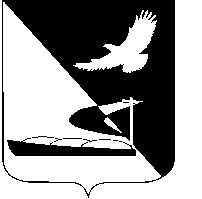 АДМИНИСТРАЦИЯ МУНИЦИПАЛЬНОГО ОБРАЗОВАНИЯ«АХТУБИНСКИЙ РАЙОН»ПОСТАНОВЛЕНИЕ28.09.2016      					                                      № 426О внесении изменений в состав антинаркотической комиссии, утвержденной постановлением администрации МО «Ахтубинский район» от 11.08.2015 № 974 	В связи с произошедшими кадровыми изменениями, администрация МО «Ахтубинский район»ПОСТАНОВЛЯЕТ:	1.  Внести следующие изменения в состав антинаркотической комиссии МО «Ахтубинский район», утвержденный постановлением администрации МО «Ахтубинский район» от 11.08.2015 № 974 «Об утверждении Положения об антинаркотической комиссии в МО «Ахтубинский район» и её состава»:   	1.1. Вывести из состава комиссии Кадацкого А.В., Букина С.Г., Бабичеву К.С., Тетерятникову Т.А.1.2. Ввести в состав заместителя председателя комиссии:- Копёнкина Ю.Н. - старшего оперуполномоченного группы по контролю за оборотом наркотиков отдела МВД России по Ахтубинскому району.1.3. Ввести в состав комиссии:- Бучака А.А. - и.о. заместителя начальника полиции ОМВД по Ахтубинскому району;- Тетерятникова Н.Н. - врио директора ГКУ АО «Центр социальной поддержки населения Ахтубинского района»;- Батракову О.В. - главного редактора газеты «Ахтубинская правда»;- Краснову Т.С. - директора МБУ «Центр социальной поддержки семьи и молодежи» комитета по делам семьи, подростков и молодёжи администрации МО «Ахтубинский район».	2. Отделу информатизации и компьютерного обслуживания администрации МО «Ахтубинский район» (Короткий В.В.) обеспечить размещение настоящего постановления в сети Интернет на официальном сайте администрации МО «Ахтубинский район» в разделе «Документы» подразделе «Документы Администрации» подразделе «Официальные документы».	3. Отделу контроля и обработки информации администрации                      МО «Ахтубинский район» (Свиридова Л.В.) представить информацию в газету «Ахтубинская правда» о размещении настоящего постановления в сети Интернет на официальном сайте администрации МО «Ахтубинский район» в разделе «Документы» подразделе «Документы Администрации» подразделе «Официальные документы».И.о. главы администрации                                                              В.Н. Морозова                                              